For people with autism or learning disabilities/difficulties aged 18 + to find out about benefits, jobs and support at the Jobcentre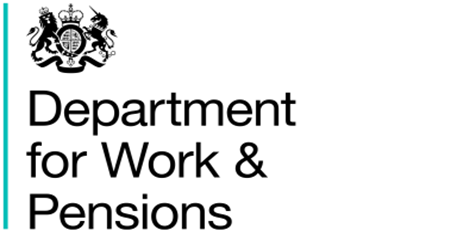 Please come to an introductory session at a Jobcentre to see how we can support people with autism and/or learning disabilities into employment, or help them move towards it.Find out about volunteering, part-time or full-time employment, or changing jobs. Parents/Carers welcome too, or come alone to explore opportunities for those you support.  Meet specially trained staff who will explain what help is available.Meet organisations that may be able to help you get the support you need.Find out about benefits, including Universal Credit, and what you are entitled to.Find out about Access to Work, a scheme to help you with support in employment   and with travelling to workNO COMMITMENT - NO ASSESSMENT - JUST INFORMATION autism-friendly help and advice in a calm and peaceful session. Help us to help you!              You do not need to live in Elgin or live near the jobcentre – anyone can attend.Where?    Elgin Job Centre, Trinity Road, Elgin, IV30 1RJ.                          We are just a short walk from the bus station         When?       Tuesday 11th June 10.00 – 12:00.                        We will refund fares for any Job Centre Customers who attend If you would like an appointment with a trained Work Coach, please email elgin.jobcentre@dwp.gov.uk or call 01343 528088   for a personal time to come, so that you will not have to wait. You can also use this email to ask questions. There will be staff to help you, and a quiet area.                    Together let’s make a difference!CALM and QUIET Sessions